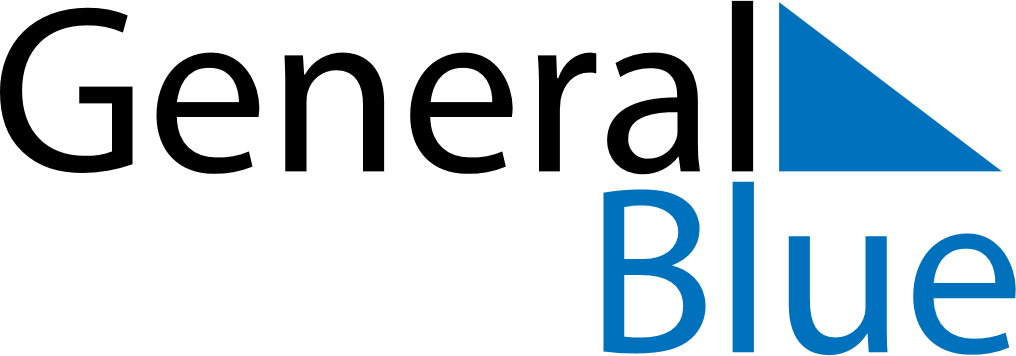 Ireland 2020 HolidaysIreland 2020 HolidaysDATENAME OF HOLIDAYJanuary 1, 2020WednesdayNew Year’s DayMarch 17, 2020TuesdaySt. Patrick’s DayMarch 22, 2020SundayMother’s DayApril 10, 2020FridayGood FridayApril 12, 2020SundayEaster SundayApril 13, 2020MondayEaster MondayMay 4, 2020MondayMay DayJune 1, 2020MondayFirst Monday in JuneJune 21, 2020SundayFather’s DayAugust 3, 2020MondayFirst Monday in AugustOctober 26, 2020MondayOctober Bank HolidayDecember 25, 2020FridayChristmas DayDecember 26, 2020SaturdaySt. Stephen’s DayDecember 28, 2020MondaySt. Stephen’s Day (substitute day)December 29, 2020TuesdayChristmas Bank Holiday